Приложение 1Расписание работы секций IV-го муниципального Фестиваля-конкурса мастер-классов учителей-логопедов и учителей-дефектологов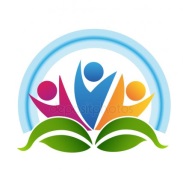 ВремяКод доступа 8977110303 пароль 625350ВремяКод доступа 73775349660 пароль 011685ВремяКод доступа 7526739424 пароль 444007ВремяКод доступа 84815013550 пароль 2ВремяКод доступа 78988534485 пароль 110.00-10.10Приветствие10.00-10.10Приветствие11.00-11.10Приветствие11.00-11.10Приветствие12.00-12.10Приветствие10.10-10.30Дулебенец Елена Владимировна  МАДОУ д/с №7 «Обучение грамоте детей дошкольного возраста с использованием таблиц»10.10-10.30Сабитова Оксана Витальевна МАДОУ д/с №49 «Сторителлинг, как способ развития связной речи у детей с особыми образовательными потребностями»11.10-11.30Брылина Елена Николаевна МАДОУ д/с №133«Индивидуальные папки активности в развивающих и коррекционных целях в работе с детьми с ТМНР и РАС»11.10-11.30Яркова Ольга  ВасильевнаМАДОУ д/с №87 «Наглядное моделирование как средство развития речи у детей с ОВЗ «12.10-12.30Ойцева Лариса ГеннадьевнаМБОУ НШ-ДС №76«Пластика материалов (бумага, соленое тесто) в сенсомоторном развитии слабовидящего дошкольника» 10.35-10.55Полякова Александра Александровна МБОУ НШ-ДС №76«Методы и приемы логопедической работы по профилактике оптической дисграфии у дошкольников с нарушением зрения»10.35-10.55Гурбанова Маргарита Дмитриевна,Баева Екатерина ЕвгеньевнаМАДОУ д/с №133«Развитие мышления и формирование элементарных математических представлений у ребенка с ЗПР с использованием методического игрового комплекса «ПЕРТРА»11.35-11.55ДавыденкоАлёнаВладимировна МАОУ СОШ №60 «Дислексия: нейропсихологический подход и ИКТ технологии»11.35-11.55Нурмухаметова Елена Майзуровна,Секисова Ольга Сергеевна МАДОУ д/с №121 «Использование моторного планирования в системе коррекции речевых нарушений»12.35-12.55Пормейстер Ольга ВикторовнаМАДОУ д/с №176 «Использование здоровьесберегающих технологий в коррекционной работе с детьми с ОНР»10.55-11.15Никулина Марина Викторовна МАДОУ д/с №36 «Гаджет в ладошках. Интерактив Колибри в практической деятельности логопеда»10.55-11.15СалееваИринаВладимировна МБОУ НШ-ДС №76«Приемы развития речевого выдоха в работе по коррекции звукопроизношения»11.55-12.15Лепехина Юлия АлександровнаМАОУ СОШ №63 «Развитие временных представлений у младших школьников, как средство профилактики дисграфии»11.55-12.15Мавлютова Элеонора Винорисовна МАДОУ д/с №133«Использование дидактических материалов методики Гленна Домана в формировании лексико-грамматической стороны речи»12.55- 13.15Альберт Юлия Александровна МАДОУ д/с №158 «Использование технологии «Пуговичная терапия» для развития речи с детьми дошкольного возраста».11.20-11.40Моргунова Светлана Анатольевна, Никитина Анна Юрьевна МАДОУ д/с №132 «Взаимодействие учителя – логопеда с родителями в процессе автоматизации звуков»11.20-11.40ЛютиковаОксанаВладимировна МАДОУ д/с №172 «Формирование графомоторных навыков у детей старшего дошкольного возраста посредством нейроигры»12.20-12.40Добрыдина Раиса Александровна МБОУ НШ-ДС №76«Игры и упражнения для развития сенсорного восприятия детей с нарушением зрения с использованием сохранных анализаторов»12.20-12.40Баранова Евгения Петровна МАДОУ д/с №134 «Говорим красиво, правильно, неторопливо»13.20-13.40Шешина Марина Анатольевна МАДОУ д/с №133«Особенности организации логопедического занятия в дистанционном формате»11.40-12.00Крюкова Виолетта Викторовна МАОУ гимназия №49«ТОП-10 эффективных упражнений для формирования у детей навыка беглого чтения (в системе И.Т.Федоренко и И.Г.Пальченко, конструктор из букв и другие)»11.40-12.00Рогожкина Екатерина Сергеевна МАДОУ д/с №87 «Лэпбук как форма совместной деятельности взрослого и детей»12.40-13.00Пермякова Екатерина Михайловна МАДОУ д/с №135 «Использование здоровьесберегающих технологий в работе с детьми с особыми образовательными потребностями»12.40-13.00Исмагилова Гульфия Ильдаровна МБОУ НШ-ДС №76«Игры, стимулирующие запуск речи у детей раннего и младшего дошкольного возраста»13.40-14.00Тюменцева Ирина МихайловнаМАДОУ д/с №176«Использование Кругов Луллия в коррекционной работе с детьми с ОНР»12.05-12.25Миначева Юлия ИрековнаМАДОУ д/с №133«Развитие речи и речемыслительной деятельности детей с ЗПР посредством с использованием методического игрового комплекса «ПЕРТРА»12.05-12.25ХабибуллинаНаиляТашбулатовна МАУ ИМЦ«Шесть игр в одной коробке. Развивающие пособия на магнитах и липучках»13.05-13.25Яблонская Ольга Владимировна МБОУ НШ-ДС №76 «Коррекционно – развивающие игры в кругу для слабовидящих и слепых детей»»13.05-13.25ПоткинаМария АнатольевнаМАОУ Новотарманская СОШ Тюменского района«Использование приемов Монтессори-педагогики при работе с детьми, имеющими ТМРН».14.05- 14.25Тарасова Татьяна Вячеславовна МАДОУ д/с №101  «Су-Джок терапия в логопедической деятельности»